Egészségügyi nyilatkozat kerékpáros vándortáborhoz, 2021a tanuló ifjúság üdülésének és táborozásának egészségügyi feltételeiről szóló 12/1991. (V.18.) NM rendelet 2. sz. melléklete alapjánÚtvonal: BalatonfelvidékTábor ideje: 2021. augusztus 5-től 12-igA táborozó neve:……………………………….……………………………………………………A táborozó születési helye és dátuma: ……………………………………………………………A táborozó lakcíme: ……………………………………………………………………………………A táborozó anyja neve: ……………………………………………………………………………Nyilatkozat arról, hogy a táborozón nem észlelhetőek az alábbi tünetek: nincs torokfájás, nincs hányás, nincs hasmenés, nincs bőrkiütés, nincs sárgaság, nincs egyéb súlyosabb bőrelváltozás, bőrgennyesedés, nincs váladékozó szembetegség, gennyes fül-, és orrfolyás, a gyermek tetű-, és rühmentes.Gyógyszerallergia:  nincs,    van, és pedig: ________________________________Ételérzékenység, diabétesz: ……………………………………………………………………………Egyéb érzékenység (méh- vagy darázscsípés, állatszőr stb.)……………… …………..……………………………………………………………………………………………....A táborozás során az alábbi gyógyszereket kell szednie a táborozónak, amelyeket magának biztosít:Tetanusz oltást kapott:	  NEM  IGEN: oltás ideje: _ _ _ _ . év _ _ hó _ _ . nap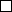 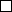 A COVID-19 járvánnyal kapcsolatosan egyéb közlendők: …………………………………	……………………………………………………………………………………………………………………….A nyilatkozatot kiállító törvényes képviselő neve:………………………………………………………………lakcíme:………………………………………………………………………….………………………………telefonos elérhetősége:…………………………………………………..……………….……………………e-mail elérhetősége:……………………………………………………….……………..….............................Jelen nyilatkozatot gyermekem 2021. évi, fenti időpontban megjelölt táborozásához adtam ki.Alulírott törvényes képviselő kijelentem, hogy jelen okirat aláírásával az Európai Parlament és a Tanács (EU) 2016/679 rendelete (GDPR) alapján önkéntes, konkrét, tájékoztatáson alapuló, külső befolyástól mentes egyértelmű hozzájárulásomat adom gyermekem jelen okiratban feltüntetett személyes adatainak - Adatvédelmi Tájékoztató szerinti - kezeléséhez a Magyar Kerékpáros Turisztikai Szövetség (rövidített elnevezés: MAKETUSZ, székhely: 9700 Szombathely, Berzsenyi Dániel tér 1., adószám: 18877410-1-18, képviseli: Benyó Balázs elnök, továbbiakban: Adatkezelő), mint Adatkezelő részére.Alulírott kijelentem, hogy jelen okirat aláírásával az Európai Parlament és a Tanács (EU) 2016/679 rendelete (GDPR) alapján önkéntes, konkrét, tájékoztatáson alapuló, külső befolyástól mentes egyértelmű hozzájárulásomat adom a jelen okiratban feltüntetett személyes adataim - Adatvédelmi Tájékoztató szerinti - kezeléséhez a Magyar Kerékpáros Turisztikai Szövetség (rövidített elnevezés: MAKETUSZ, székhely: 9700 Szombathely, Berzsenyi Dániel tér 1., adószám: 18877410-1-18, képviseli: Benyó Balázs elnök, továbbiakban: Adatkezelő), mint Adatkezelő részére.Kelt: …………………………………….., 2021………………………hónap …………nap	…………………….…………………………………...	nyilatkozatot kiállító törvényes képviselő aláírásaGyógyszer megnevezéseÉtkezés előtt/utánRendszerességAdagolásNYILATKOZATSARS-CoV-2 koronavírussal és COVID-19 világjárvánnyal összefüggésbenNYILATKOZATSARS-CoV-2 koronavírussal és COVID-19 világjárvánnyal összefüggésbenA táborozón fáradékonyság tünete észlelhető□ NEM                  □ IGENA táborozón légszomj tünete észlelhető□ NEM                  □ IGENA táborozón száraz köhögés tünete észlelhető□ NEM                  □ IGENA táborozón izomfájdalom tünete észlelhető□ NEM                  □ IGENA táborozón orrdugulás tünete észlelhető□ NEM                  □ IGENA táborozón orrfolyás tünete észlelhető□ NEM                  □ IGENA táborozón hasi fájdalom tünete észlelhető□ NEM                  □ IGENA táborozón részleges szaglásvesztés tünete észlelhető□ NEM                  □ IGENA táborozón teljes szaglásvesztés tünete észlelhető□ NEM                  □ IGENA táborozón étvágytalanság tünete észlelhető□ NEM                  □ IGENA táborozón ízérzékelési zavar tünete észlelhető□ NEM                  □ IGENA táborozó fertőzött személlyel kontaktusba került□ NEM                  □ IGENA táborozó külföldön fertőzött országban járt□ NEM                  □ IGENA táborozó ilyen személlyel kontaktusba került□ NEM                  □ IGENA táborozóra bármely fenti igaz volt az elmúlt 14 napban□ NEM                  □ IGEN